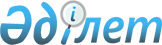 О внесении дополнений в решение Туркестанского областного маслихата от 21 апреля 2021 года № 5/48-VII "О дополнительном предоставлении лекарственных средств, специализированных лечебных продуктов и медицинских изделий отдельным категориям граждан при амбулаторном лечении бесплатно"Решение Туркестанского областного маслихата от 28 апреля 2023 года № 2/28-VIII. Зарегистрировано Департаментом юстиции Туркестанской области 2 июня 2023 года № 6303-13
      Туркестанский областной маслихат РЕШИЛ:
      1. Внести в решение Туркестанского областного маслихата от 21 апреля 2021 года № 5/48-VIІ "О дополнительном предоставлении лекарственных средств, специализированных лечебных продуктов и медицинских изделий отдельным категориям граждан при амбулаторном лечении бесплатно" (зарегистрировано в Реестре государственной регистрации нормативных правовых актов за № 6176) следующие дополнения:
      в приложении к указанному решению Перечень дополнительных лекарственных средств, специализированных лечебных продуктов и медицинских изделий, предоставляемых отдельным категориям граждан, проживающим в Туркестанской области, при амбулаторном лечении по рецептам бесплатно за счет средств областного бюджета дополнить строками следующего содержания: 
      2. Настоящее решение вводится в действие по истечении десяти календарных дней после дня его первого официального опубликования.
					© 2012. РГП на ПХВ «Институт законодательства и правовой информации Республики Казахстан» Министерства юстиции Республики Казахстан
				
Наименование дополнительных лекарственных средств, специлизированных лечебных продуктов и медицинских изделий
Категория граждан
Экулизумаб 300 мг
Детям до 18 лет 
Нитизинон 10 мг
Детям до 18 лет 
Касимерсен 500мг/100мг
Детям до 18 лет 
      Председатель Туркестанского областного маслихата

Н. Абишов
